    Foyer Socio-Educatif  DU COLLEGE FERNAND BALIN 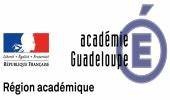 Les activités du Foyer Socio-Educatif (FSE) du collège bénéficient à tous les élèves du collège. Vous pouvez soutenir les actions du FSE en faveur des élèves par leur  adhésion et  votre participation aux  projets. Mission du FSE   Le FSE, association de loi 1901, soutient les élèves du collège d’une manière : éducative et collective : Organisation d’activités et amélioration du cadre de vie au collège. Les différents ateliers :  journal du collège -  atelier Théâtre- Atelier crochet - Atelier manga -Atelier Dessin- Atelier jeuxCotisation  Une cotisation annuelle de 5 € est demandée par enfant.  Vous avez aussi la possibilité de contribuer par un don à l’association, afin de soutenir nos projets futurs.  Merci de compléter le bon ci-dessous et de le rendre au  secrétariat. Participation :  Votre inscription marque votre volonté de participer aux ateliers de façon régulière et assidue .  Toutefois, afin de pouvoir faire participer un maximum d’élèves aux différents ateliers, il est demandé qe l’adhésion ne se fasse  que pour deux ateliers au maximum._____________________________________________________________________________ Inscription-Adhésion au FSE  pour l’année scolaire 2022-2023    (5€ /élève)  A  retourner au secrétariat Je soussigné(e)_______________________________________________________________responsable légal de (élève) ________________________________en classe de __________ Tél : _____________________________- Email : ___________________________________Désire que mon enfant adhère au FSE et verse la cotisation pour l’année  2022-2023  □ Journal du collège 			□ atelier Théâtre. □ Atelier crochet  			□ Atelier manga □  Atelier jeux				□ Atelier dessin   Signature du ou des parents responsables.                       Signature de l’élève :     Foyer Socio-Educatif  DU COLLEGE FERNAND BALIN Les activités du Foyer Socio-Educatif (FSE) du collège bénéficient à tous les élèves du collège. Vous pouvez soutenir les actions du FSE en faveur des élèves par leur  adhésion et  votre participation aux  projets. Mission du FSE   Le FSE, association de loi 1901, soutient les élèves du collège d’une manière : éducative et collective : Organisation d’activités et amélioration du cadre de vie au collège. Les différents ateliers :  journal du collège -  atelier Théâtre- Atelier crochet - Atelier manga -Atelier Dessin- Atelier jeuxCotisation  Une cotisation annuelle de 5 € est demandée par enfant.  Vous avez aussi la possibilité de contribuer par un don à l’association, afin de soutenir nos projets futurs.  Merci de compléter le bon ci-dessous et de le rendre au  secrétariat. Participation :  Votre inscription marque votre volonté de participer aux ateliers de façon régulière et assidue .  Toutefois, afin de pouvoir faire participer un maximum d’élèves aux différents ateliers, il est demandé qe l’adhésion ne se fasse  que pour deux ateliers au maximum._____________________________________________________________________________ Inscription-Adhésion au FSE  pour l’année scolaire 2022-2023    (5 €/élève)  A  retourner au secrétariat Je soussigné(e)_______________________________________________________________responsable légal de (élève) ________________________________en classe de __________ Tél : _____________________________- Email : ___________________________________Désire que mon enfant adhère au FSE et verse la cotisation pour l’année  2022-2023  □ Journal du collège 			□ atelier Théâtre. □ Atelier crochet  			□ Atelier manga □  Atelier jeux				□ Atelier dessin   Signature du ou des parents responsables.                       Signature de l’élève : 